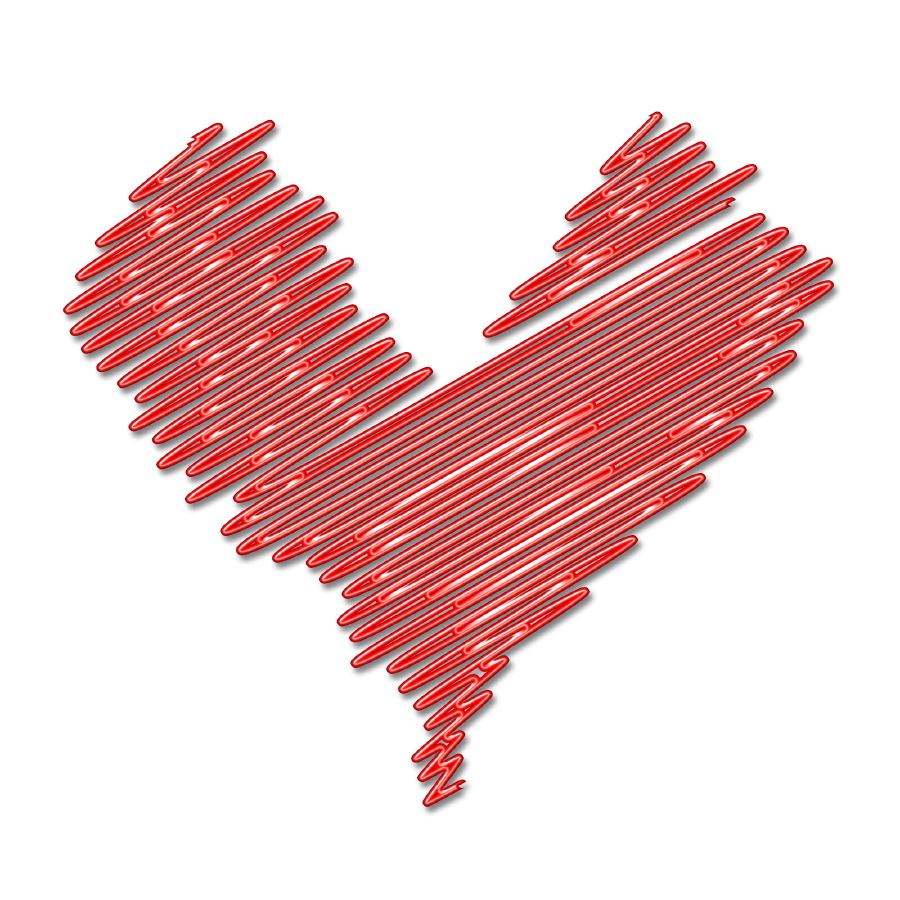 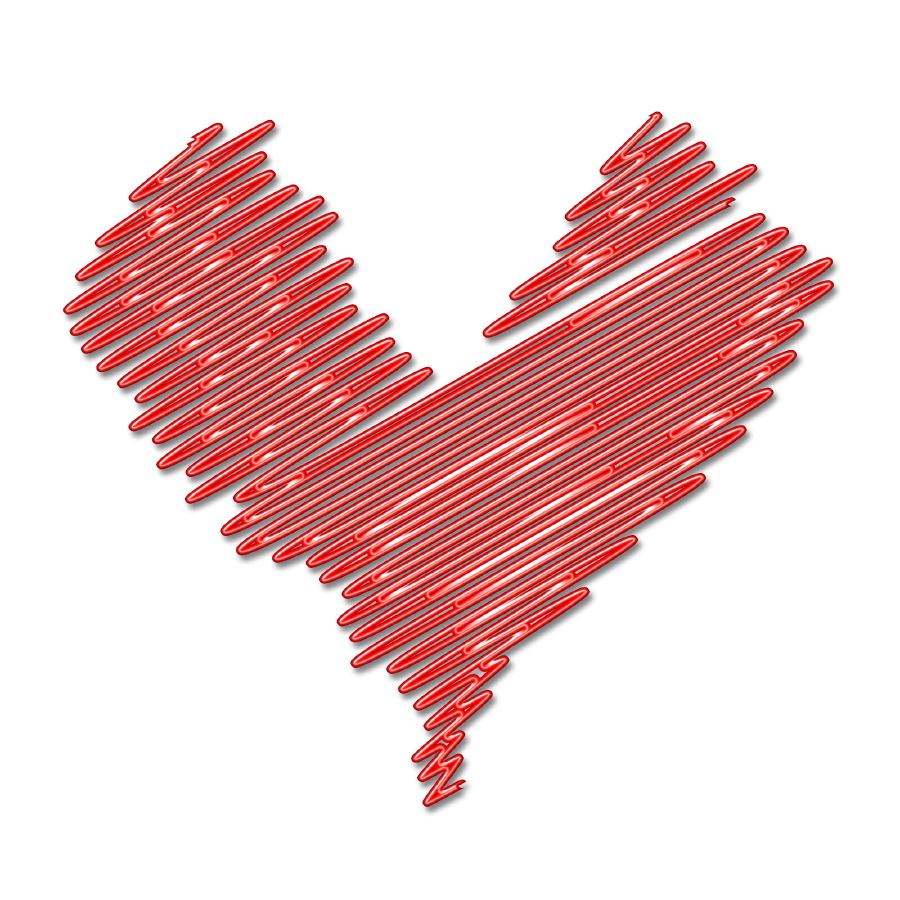 WEEKLY BULLETIN2014-2015Sept. 11, 2014Calendar of Upcoming Events	Sept. 12		Staff Professional Development – No School Sept. 17		Back to School Night 5:00-6:30pmSept. 20		KIPP 101 Sessions (8th Grade Parents) 9am-11amSept. 26		Welcome Back Celebration – Golfland on Blossom HillOct. 4		KIPP 101 Sessions (5th Grade Parents)Oct. 9		KPA Meeting at 4:15-5:00pmOct. 10		No School – Professional Development Day for StaffELA Performance TaskOn Sept. 8th and 9th all students completed a performance task for English.  This performance task was very rigorous and provided students the opportunity to experience and preview the new common core assessments that will take place in the spring.  Our students did a great job of taking the task serious and demonstrated tremendous skills and grit throughout the test.  The next steps will be for our ELA and Social Studies teachers to score these in order to gain a snap shot of how our students are performing as a whole.  Back to School Night – WEDNESDAY!We are looking forward to our Back to School Night next Weds, Sept. 17TH! Students are still dismissed at 3:05pm. We will not have after school detention on Wednesday. Attached to this bulletin is the schedule of rotations. Please ask your student what college they belong to, as that will be the rotation group you will join. And if you have multiple students at our school, feel free to select which classes you’d like to attend, if you want to do a mix of grade levels. This is a great opportunity for parents to come meet the teachers and learn more about what the students are learning in the classroom and their academic goals for the year. And please note that students are not required to attend, but if they do, they must stay with their parents throughout the event, as they will not be allowed to be unsupervised on the blacktop or field. We hope to see you all on Wednesday! As an extra incentive, the homeroom with the highest parent attendance will earn a pizza party.
Saturday School – SATURDAY, Sept. 20th 8th Grade KIPP 101 Parent Workshop: Please save the date: This is a mandatory school event and for 8th grade parents only. 8th grade parents will be attending different sessions and learning about how they can best support their child in school this year. Workshops will be based on grade levels.  Again, this is a mandatory event and all 8th grade parents are expected to attend. Students will be receiving an RSVP to complete and must be returned.  Tutorials on Saturday – Please also note that your child may be required to come in on Saturday from 9am-11am if his/her teacher is requesting them to come in for tutorials.  These Saturday sessions are mandatory for students who receive an invite from their teacher and will be marked as an unexcused absence if they do not attend.  Please make sure to refer to our year calendar and note reserved Saturdays.  ONLY students who have been requested to come in need to come.  Please make sure to drop off your child no earlier than 8:45am and pick up your child at 11am.  If you have any questions, please contact the school at 408.926.5477Welcome Back CelebrationEvery year we welcome the new school year by celebrating at a team and family night event.  This year we will be having a Welcome Back Celebration at Golfland on Blossom Hill Road, Friday, Sept. 26th from 5pm-8pm. Students who are interested in joining us can receive a ticket that will allow them a discounted price of $3.  This will provide students with unlimited miniature golf, water slides and 1 hour arcade game card. Please note that food, drinks and games that reward tickets is NOT included.  Save the date and hope to see all our families come together on this day!El Grito Festival Our families are encouraged and invited to join the city of San Jose in this annual event on Sunday, September 14, 2014.  The festival will take place in the heart of San Jose at Discovery Meadow Park and features a full day and evening of music, food, art, and cultural celebrations! This year we welcome the Consul General Carlos Ponce Martinez, of the San Jose Mexican Consulate, who will lead the community in a traditional reenactment of 'El Grito', the cry of independence, just as it was done over 200 years ago and done annually in Mexico City by the current president. This year we're expecting over 5,500 people and the return of fireworks for the first time in several years!____					____________________________________________________________***PLEASE RETURN THE SIGNED PORTION BELOW BY MONDAY, September 15th***Student Name: _________________________		___ Grade: _________Parent Name: _____________________________________Parent Signature: ____________________________________Boletín Semanal2014-2015Septiembre 5, 2014Calendario de Eventos	Sept. 12		Día de entrenamiento para maestros – No hay escuela Sept. 17		Noche de regreso a la escuela 5:00-6:30pmSept. 20		Sesión 101 de KIPP (8to nivel)Sept. 26		Celebración de regreso Oct. 4		Sesiones KIPP 101 (Padres del 5to Grado)Oct. 9		Junta de KPA 4:15-5:00pmOct. 10		No hay Escuela– Día Profesional Para el PersonalExamen de Rendimiento en Ingles El 8 y 9 de septiembre todos los estudiantes completaron una tarea de rendimiento en inglés. Esta tarea de rendimiento fue muy rigorosa y proporciono a los estudiantes la oportunidad de experimentar y obtener una vista previa de las nuevas evaluaciones básicas comunes que tendrán lugar en la primavera. Nuestros estudiantes hicieron un gran trabajo de tomar la tarea seria y  demostraron tremendas habilidades y ganas durante todo el examen. Los próximos pasos serán para nuestros maestros de ELA y de Estudios Sociales que marquen estos con el fin de obtener una idea de cómo nuestros estudiantes hicieron como grupo.   Noche de regreso a Clases– MIERCOLES! ¡Este miércoles, 17 de septiembre será la Noche de Regreso a Clases! Los estudiantes todavía saldrán a las  3:05pm. No tendremos detención después de escuela el miércoles. Atado a este boletín está el horario de las rotaciones. Por favor pregúntele a su estudiante a que colegio pertenece, ya que ese será el grupo de rotación que seguirá. Y si usted tiene varios estudiantes en nuestra escuela, por favor siéntase en confianza de seleccionar la clase que le gustaría asistir, si le gustaría hacer un mixto de grado.  Esta es una gran oportunidad de conocer a los maestros y aprender más de lo que los estudiantes están aprendiendo en sus clases y las metas académicas para este año. Y por favor tenga en cuenta que no está requerido que asistan los estudiantes, pero si asisten, tienen que quedarse con sus padres durante todo el evento, ya que no podrán está afuera sin supervisión. ¡Esperamos ver a todos el miércoles! Y como un incentivo adicional, el homeroom que  tenga la asistencia más alta se ganara una pizza party. Escuela de Sábado- SABADO, 20 De SeptiembreTaller de Padre KIPP 101 del 8vo  Grado: Por favor reserve el día: Este es un evento mandatorio y solamente para los padres del 8vo grado. Los padres del 8vo grado estarán asistiendo diferentes sesiones para aprender de cómo pueden mejor apoyar a su hijo/a este año. Los talleres estarán basados en el nivel de grado. Una vez más, este evento es mandatorio para todos los padres del 8vo grado se espera que atiendan los padres. Los estudiantes estarán recibiendo un RSVP para que completen y debe ser regresado. Tutoría el sábado – Por favor tome nota que su estudiante talvez sea requerido que asista el sábado de 9am-11am si su maestro/a les pide que vengan para tutoría. Estas sesiones de sábado son mandataria para su estudiante que reciba una invitación de su maestro/a y será marcado como ausencia sin justificación si no asisten. Por favor de referir a su calendario del ano y note los sábados que están reservados. SOLAMENTE los estudiantes que se les ha pedido que asistan deben de venir. Por favor asegúrense de no dejar a su estudiante antes de las 8:45am y recoger a su hijo/a a las 11am.Si tiene alguna pregunta por favor de contactar a la escuela al  408.926.5477Celebración de Regreso Cada ano les damos la Bienvenida a nuevo año escolar con un evento de celebración en familia en un Team and Family. Este año estaremos hacienda la Bienvenida de Regreso el Golfland en Blossom Hill Road, viernes, 26 de septiembre de 5pm-8pm. Los estudiantes que estén interesados en acompañarnos recibirán un boleto que les permitirá obtener un precio de descuento de $3.  Esto les proveerá a los estudiantes ilimitado miniature golf, toboganes y una hora en tarjeta para los juegos en el árcade. Por favor note que la comida, bebidas, y juegos que regalan boletos NO está incluido. ¡Reserve el día y esperamos ver a todas nuestras familias reunidas en este día!  Festival del Grito Se les anima y están invitados que acompañen a la cuidad de San Jose en este evento anual el domingo, 14 de septiembre, 2014. ¡El festival se llevara a cabo en el corazón de San Jose en el parque Discovery Meadow y cuenta con un día lleno de música, comida, arte, y celebraciones de cultura! Este año le damos la bienvenida al Cónsul General Carlos Ponce Martínez, del Consulado Mexicano de San Jose, quien dirigirá a la comunidad en la recreación tradicional del ‘Grito’, el grito de la independencia, tal como se hiso más de 200 años y se hay hecho anual en la Cuidad de México  por el presidente actual.  ¡Este año estamos esperando más de 5,500 personas y el regreso de juegos artificiales por primera vez en varios años! _____					____________________________________________________________***POR FAVOR DE REGRESAR LA PORCION DE ABAJO Y REGRESARLA EL Lunes, 15 de septiembre***
Nombre del Estudiante: ___________________________________ Grado: _________
Nombre del Padre: _______________________________________ Firma del Padre: _______________________________